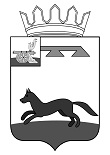 АДМИНИСТРАЦИЯ МУНИЦИПАЛЬНОГО ОБРАЗОВАНИЯ«ХИСЛАВИЧСКИЙ  РАЙОН» СМОЛЕНСКОЙ ОБЛАСТИР А С П О Р Я Ж Е Н И Еот   25 марта 2022 г. №  189-рО проведении месячника по благоустройству и санитарной очистке п. ХиславичиВ соответствии с Федеральным законом от 06.10.2003 г. № 131-ФЗ «Об общих принципах организации местного самоуправления в Российской Федерации», руководствуясь Уставом Хиславичского городского поселения Хиславичского района Смоленской области, в целях улучшения благоустройства и санитарного состояния п. Хиславичи:1.	Провести с 01.04.2022 г. по 01.05.2022 г. месячник по благоустройству и санитарной очистке п. Хиславичи. 1.1. В период проведения месячника организовать уборку п. Хиславичи с участием предприятий, организаций и жителей поселка.2. И.о. начальника отдела по городу Администрации муниципального образования «Хиславичский  район» Смоленской области С.Д. Зайцеву:- создать штаб по организации работ по санитарной уборке физическими, юридическими лицами, индивидуальными предпринимателями закрепленных, прилегающих и придомовых территорий;- разработать графики санитарной уборки территорий с указанием сроков их проведения, перечнем работ и предоставлением отчетов об их выполнении. 3. Назначить ответственным за проведение месячника Зайцева Сергея Дмитриевича И.о. начальника отдела по городу Администрации муниципального образования «Хиславичский  район» Смоленской области. 4. Установить единый общепоселковый санитарный день по наведению чистоты и порядка – пятница.5. Информационно-аналитическому отделу  Администрации муниципального образования «Хиславичский район» Смоленской области (А.С. Крекер) разместить в средствах массовой информации обращение Главы муниципального образования «Хиславичский район» Смоленской области А.В. Загребаев к руководителям и коллективам предприятий, учреждений, организаций, жителям поселка с предложением принять активное участие в месячнике по благоустройству и санитарной очистке поселка Хиславичи, вести активную пропаганду проводимого мероприятия. 5. Рекомендовать учреждениям, предприятиям и организациям всех форм собственности, председателям уличных  комитетов установленные сроки проведения месячника выполнить следующие мероприятия: 5.1. Уборку и вывоз мусора, строительных и других материалов, захламляющих территории. 5.2. Приведение в надлежащее состояние фасадов, проведение ремонта и окраски малых архитектурных форм и других элементов благоустройства, находящихся на закрепленных за организациями территориях.5.3. Приведение в порядок и восстановление нарушенных элементов благоустройства после ремонта коммуникаций специализированными предприятиями.5.4.   Заключение договоров со специализированными организациями на вывоз твердых бытовых отходов , имеющими лицензию на данный вид деятельности.5.5.  Организовать санитарную уборку территорий, прилегающих к торговым точкам, магазинам, рынку.5.7. Привести в надлежащее состояние воинские захоронения и памятные места.5.8. Организовать работу по ликвидации несанкционированных свалок,  образованных на территории поселка.5.9. Собственникам жилых и нежилых зданий провести  работы  по очистке дворовых и прилегающих территорий от мусора и веток.6. Опубликовать настоящее постановление на официальном сайте  Администрации муниципального образования «Хиславичский район»  Смоленской области в сети «Интернет» и в средствах массовой информации.7. Контроль за исполнением настоящего распоряжения оставляю за собой.Глава  муниципального образования «Хиславичский район»Смоленской области                                                                                 А.В. ЗагребаевВизирование правового актаВизы:С.Д. Зайцев                   ____________      « 25»  марта 2022 г.Визы:Е.Р. Свистун                 ____________      « 25 »  марта 2022 г.Визы:Т.В. Ущеко                   ____________      « 25 »  марта 2022 г.Отп. 1 экз. – в делоИсп.: Н.Н. Андреева« 25 »  марта  2022 г.тел.2-26-97Разослать: отдел по городу-1.